Літаратурнае чытанне 3 класТэма: Беларуская народная казка “Лёгкі хлеб”. Прыказкі пра адносіны да працы.Падрыхтавала:Настаўнік пачатковых класаўСлабодчыкава В. Р.Бронная Гара 2019Тэма: Беларуская народная казка “Лёгкі хлеб”. Прыказкі пра адносіны да працы.Мэта: - садзйнічаць фарміраванню ўяўленняў  аб важнасці і неабходнасці кожнай прафесіі;Задача: - садейнічаць развіццю ўмення аналізаваць прачытанае, рабіць вывады;Садейнічаць выхаванню ў вучняў павагі да розных прафесій.Абсталяванне:малюнкі казак, пытанні на каласках, карткі для арфаграфічнай размінкі, карткі для складання ланцужка.Ход урока:Арганізацыйны момантПрацуе цягнік, працуе матор,Працуе цясляр, будаўнік і шахцер.Працуе агонь, пара і газ.І мы папрацуем, - прыйшоў і наш час.Эмацыянальна-матывацыйны этапВучням прапануецца дапоўніць сказы:На ўроку літаратурнага чытання мы будзем… Маўная размінкаВучні атрымваюць карткі з чыстагаворкай (Дадатак 1):Ды- ды-ды – казцы рады мы заўжды.Це-це-це- казка вучыць дабраце.Ты-ты-ты – з казкай пазнаёмся ты.Актуалізацыя ведаўШто такое “вусная народная творчасць”?Казкі бываюцьбытавыя                       пра жывёл                                чарадзейныя(Размяркоўваем малюнкі казак у залежнасці ад іх віда) (Дадатак 2)Новая тэмаНа дошца запісаны “раскіданыя” прыказкі. Неабходна скласці са слоў пыказкі.Найсмачнейшы хлеб ад сваёй працы.Дзе шчырая праца – там густа, а дзе лянота – там пуста.Працуем над іх зместам.Што агульнага ў гэтых прыказках?Як чалавек павінен адностцца да сваёй праца і працы другіх людзей?Першаснае чытанне казкі ( настаўнік і добра чытаючыя вучні)Ці спадабалася вам казка?Да якога віда народных казак мы можам яе аднесці?ФізхвілінкаІмітуем рухі розных прафесій: сеем жыта, жнем жыта, малоцім, мелем муку, месім цеста.Слоўнікавая работа: тлумачым значэнне “цяжкіх” слоў, якія сустрэліся ў тэксце.ПарайЗакрасуеДзяжаЧарадаПаўторнае чытанне казкі па ролях.Аналіз прачытанагаАдказваем на пытанні па казцы (кожны вучань выбірае каласок з ытаннем і дае на яго адказ) (Дадатак 3)Пытанні:Хто галоўныя героі казкі?Як вы разумееце назву казкі “Лёгкі хлеб”?Чаму не захацелася воўку кожны дзень есць смачны хлеб?Ці можа хлеб быць “лёгкім”?Як чалавек павінен адносіцца да сваёй працы і працы другіх людей?Ці паспрабаваў воўк “лёгкага” хлебу?Чаму вучыць нас казка?Работа ў парах:Скласці ланцужок “Як прыходзіць да нас хлеб”?Узараць зямлю – забаранаваць – пасеяць жыта- чакаць пакуль паспее – зжаць – змалаціць – цеста замясіць – спячы хлеб. (Дадатак 4)Падвядзенне вынікаўСёння на ўроку я  зразумеў….Д/ЗС.48-52 перак.Дадатак 1Дадатак 2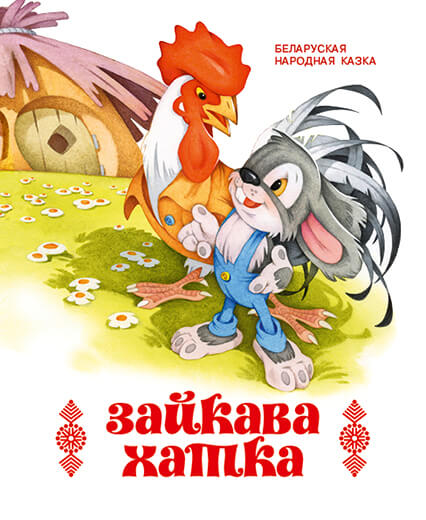 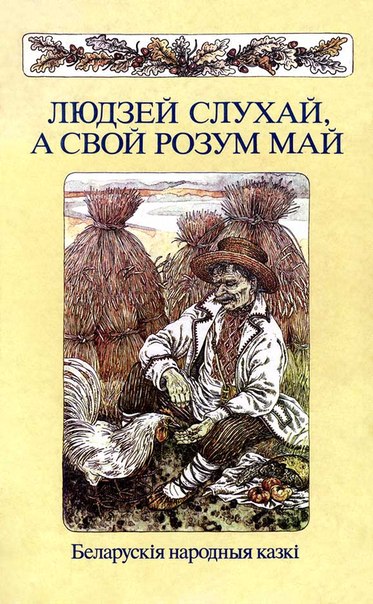 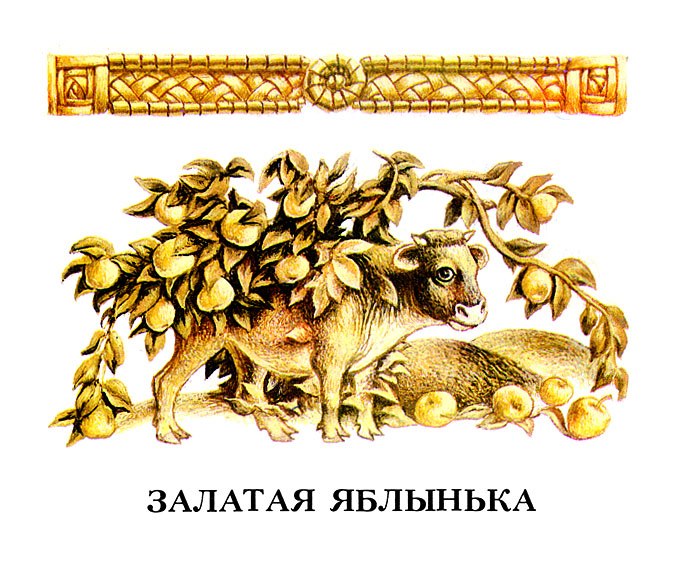 Дадатак 3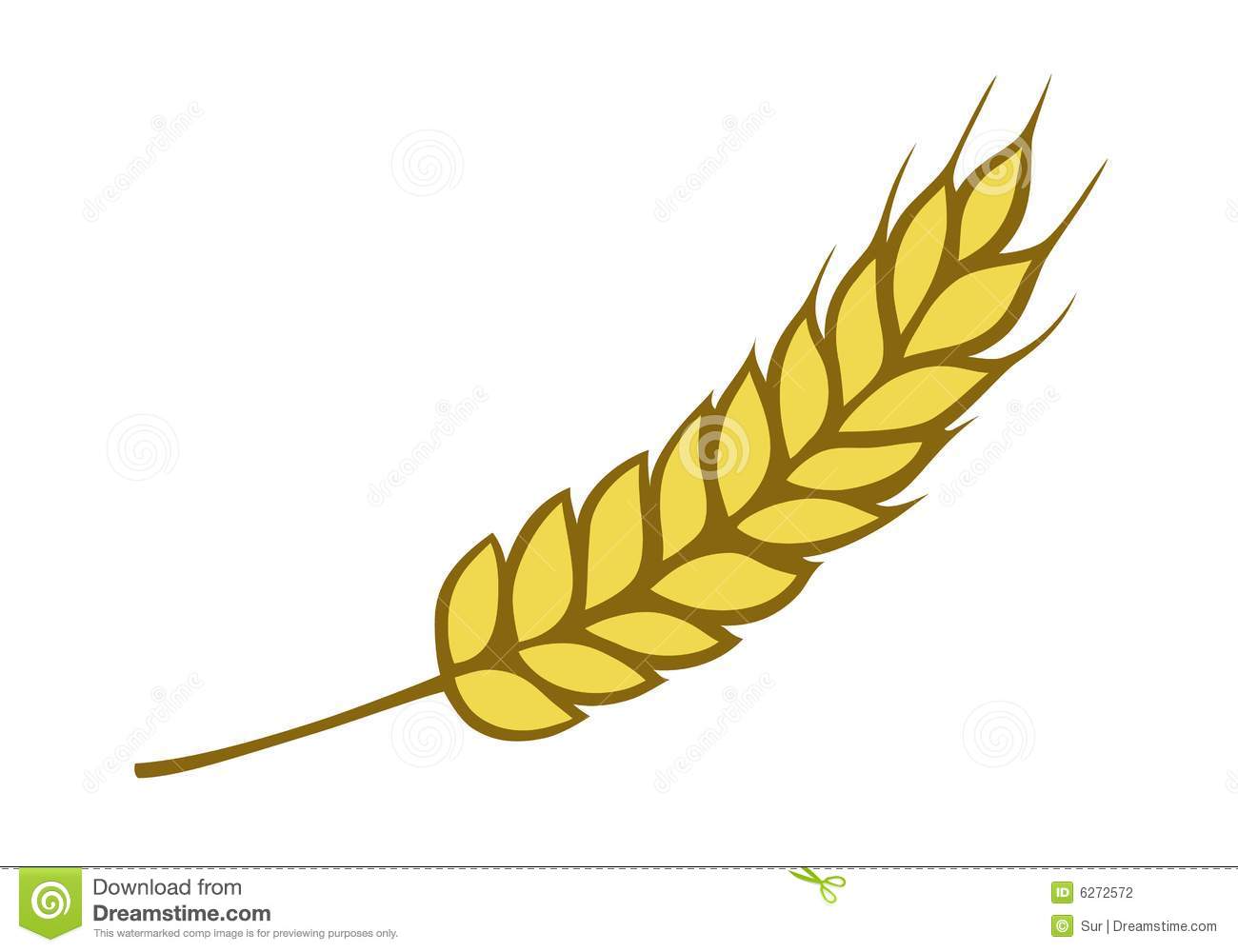 Хто галоўныя героі казкі?Як вы разумееце назву казкі “Лёгкі хлеб”?Чаму не захацелася воўку кожны дзень есць смачны хлеб?Ці можа хлеб быць “лёгкім”?Як чалавек павінен адносіцца да сваёй працы і працы другіх людей?Ці паспрабаваў воўк “лёгкага” хлебу?Чаму вучыць нас казка?Дадатак 4Ды- ды-ды – казцы рады мы заўжды.Це-це-це- казка вучыць дабраце.Ты-ты-ты – з казкай пазнаёмся ты.Ды- ды-ды – казцы рады мы заўжды.Це-це-це- казка вучыць дабраце.Ты-ты-ты – з казкай пазнаёмся ты.Ды- ды-ды – казцы рады мы заўжды.Це-це-це- казка вучыць дабраце.Ты-ты-ты – з казкай пазнаёмся ты.Ды- ды-ды – казцы рады мы заўжды.Це-це-це- казка вучыць дабраце.Ты-ты-ты – з казкай пазнаёмся ты.Ды- ды-ды – казцы рады мы заўжды.Це-це-це- казка вучыць дабраце.Ты-ты-ты – з казкай пазнаёмся ты.Ды- ды-ды – казцы рады мы заўжды.Це-це-це- казка вучыць дабраце.Ты-ты-ты – з казкай пазнаёмся ты.Ды- ды-ды – казцы рады мы заўжды.Це-це-це- казка вучыць дабраце.Ты-ты-ты – з казкай пазнаёмся ты.Ды- ды-ды – казцы рады мы заўжды.Це-це-це- казка вучыць дабраце.Ты-ты-ты – з казкай пазнаёмся ты.Узараць зямлюзабаранавацьпасеяць жытачакаць пакуль паспеезжацьзмалаціцьцеста замясіцьспячы хлебУзараць зямлюзабаранавацьпасеяць жытачакаць пакуль паспеезжацьзмалаціцьцеста замясіцьспячы хлебУзараць зямлюзабаранавацьпасеяць жытачакаць пакуль паспеезжацьзмалаціцьцеста замясіцьспячы хлеб